HIGHHIGH SCHOOL RODEOS OF BC
                     MEMBER OF THE NATIONAL HIGH SCHOOL RODEO ASSOCIATION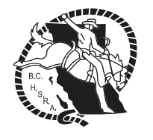 ____       ASSOCIATE MEMBERSHIP/RELEASE WAIVER AND IDEMNITY FORM 2020-2021_________________An Associate Membership is available to adults and non-participating students (minors) that are interested in the operation of the BCHSRA.  The $25.00 membership fee entitles you to a vote at any General Meeting during the current rodeo season (August 1 – July 31) It is strongly recommended that at least one parent/guardian be an Associate Member if your intentions are to help in the arena with your child/ward.  Having an Associate Membership is a requirement from all of our insurance providers.  An Associate Membership must be purchased 30 days prior to a General meeting for voting rights to be granted.   HSR of BC (BCHSRA) will include one Associate Membership at no cost to each family with eligible Competing Members.ASSOCIATE MEMBER NAME: __________________________________________________________________________COMPETING FAMILY MEMBER (if applicable): ____________________________________________________________ADDRESS: ___________________________________________________________________________________________________________________________________________________________________________________________EMAIL : ________________________________________________ PHONE: ____________________________________TOTAL FEES DUE: (check applicable) ____________ $25.00    _____________  $0 (one per family included)Please make cheque or money order payable to HSR of BC and mail to:
HSR of BC Memberships  2328 Dog Creek Road, Williams Lake, BC V2G 4V8    OR  
Email this form to bchsra.memberships@gmail.com and e-transfer funds with name of Associate Member in the subject line to treasurerhsraofbc@gmail.com, password will be:  membership*************************************************************************************
Please Read Carefully :I, __________________________________________ acknowledge the dangers and potential risk of injury to myself or others and risk of damage to my property and property of others.In consideration of your sponsoring a rodeo, I release you from and agree to save your harmless from and against all claims, actions, costs, expense and demands in respect to death, injury, loss or damage to my person or property, or to the person or property of anyone else wheresoever and howsoever causes, arises out of, or in connection with my attendance at or in rodeos notwithstanding that the same may have been contributed to, occasioned by any act or failure to act by you or by your agents.  I agree that this release shall bind my heirs, executers, administrators, and assigns that this release shall be a continuing one that applies to all rodeos which I may attend or participate in the future, until you are notified by me in writing.I hereby agree to abide by the Constitution of High School Rodeos of BC (BCHSRA), as well as any ground rules set forth by the elected Board of Directors.  I also agree to abide by the Rules and Regulations of the National High School Rodeo Association contained in the current NHSRA Rulebook.  Failure to abide by these rules can and will result in written notice of suspension or termination of an Associate Membership as deemed necessary by the HSR of BC (BCHSRA) Board of Directors.I have read and understand this release in its entirety.____________________________________________   Signed this _____ day of ____________________, 20_____.
Signature of  Applicant for Associate Membership